Renishaw의 기계 캘리브레이션 솔루션 계열에 추가되는 새로운 정렬 레이저 시스템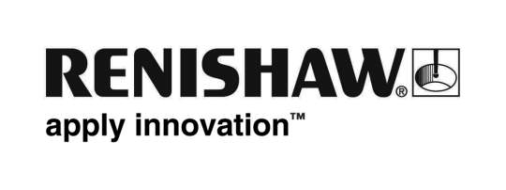 Renishaw의 새로운 XK10 정렬 레이저 시스템은 인위적인 구조물의 필요성을 대체하여 공작 기계의 제작과 정렬 중 사용하도록 개발되었습니다. 직선 레일에 사용되어 직진도, 직각도, 평탄도, 평행도, 수평도를 확인할 수 있을 뿐 아니라 회전 기계의 축 방향와 동축도까지 평가할 수 있습니다. 이러한 요소들은 제작 중 시스템 라이브 디스플레이를 사용하여 측정하고 XK10에 맞춰 정렬할 수 있습니다. 또한 XK10은 충돌 후 또는 정기 유지보수의 일환으로 오차의 원인을 진단하는 데 사용되는 강력한 도구이기도 합니다.XK10은 최대 축 길이가 30 m인 기계의 형상 및 회전 구성품을 측정하고 정렬할 수 있습니다. 따라서 상당한 비용을 들여 캘리브레이션하고 운반해야 하는 화강암 사각 석재나 시험봉과 같은 인공구조물이 필요치 않습니다. 기계 가이드에 간단히 장착되는 이 단일 모듈 시스템은 전통적인 방법에 비해 기계 셋업과 측정을 더 빠르게 수행할 수 있습니다. 평행도와 같은 복잡한 측정을 간단한 두 단계 프로세스로 간소화하여, 기존 기술에 문제가 되던 레일 간 거리 제한을 없애줍니다.XK10의 직관적인 소프트웨어는 고도로 숙련된 작업자에 대한 의존도를 줄여줍니다. 측정은 디지털 방식으로 기록되며 측정값을 내보내 국제 표준을 준수하는지 파악할 수 있으며 강력한 디스플레이 장치에서 직접 측정값을 보는 것도 가능합니다.Renishaw의 새로운 XK10 정렬 레이저 시스템은 전통적인 인공구조물 사용 시 발생하던 문제를 해결하며 다양한 공작 기계에서 단일 디지털 솔루션을 제공합니다.XK10 정렬 레이저 시스템이 공작 기계 조립 과정을 어떻게 개선할 수 있는지 확인하려면 EMO19, 홀 6, 스탠드 D48을 방문하십시오.-끝-